Teaching Manual for Enhancing Students’ English Writing Skills through Language across the Curriculum 	in Life and Society (Secondary 1-3)Module 23Narrowing the Gap between the Rich and the Poor Reading & Writing Unit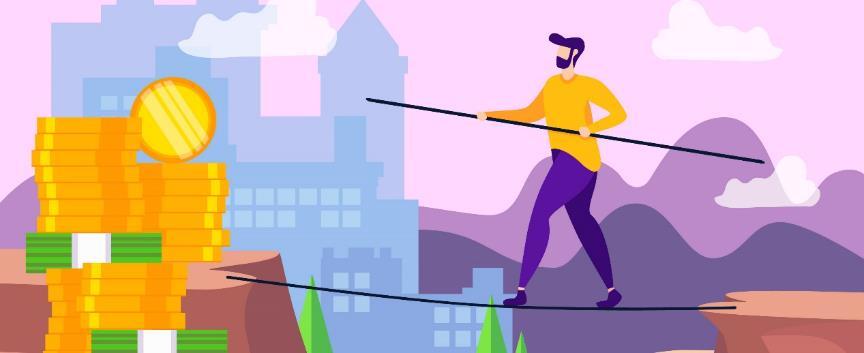 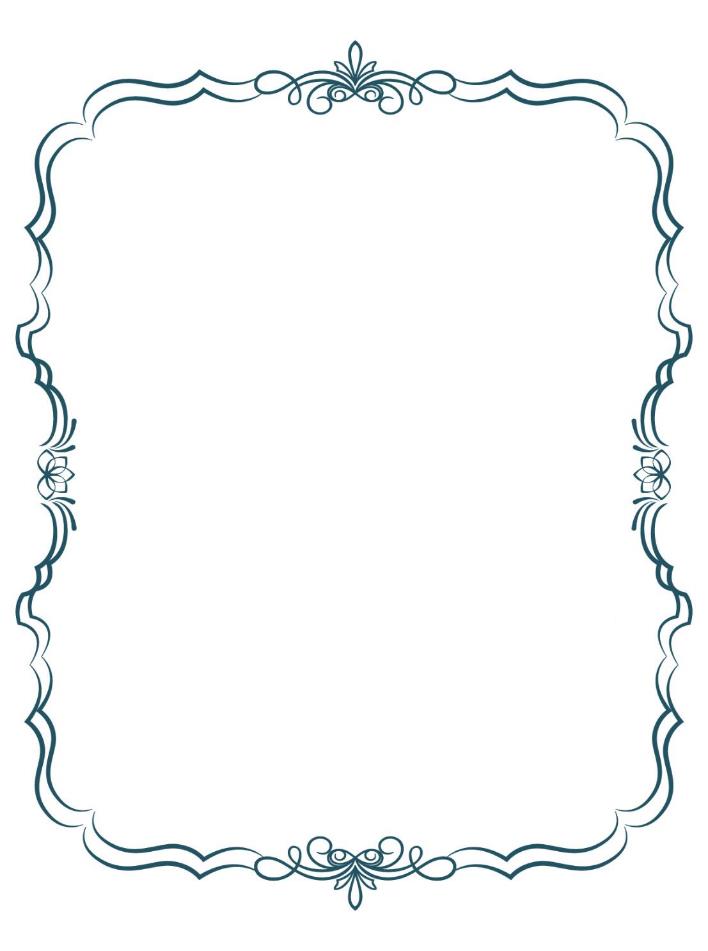 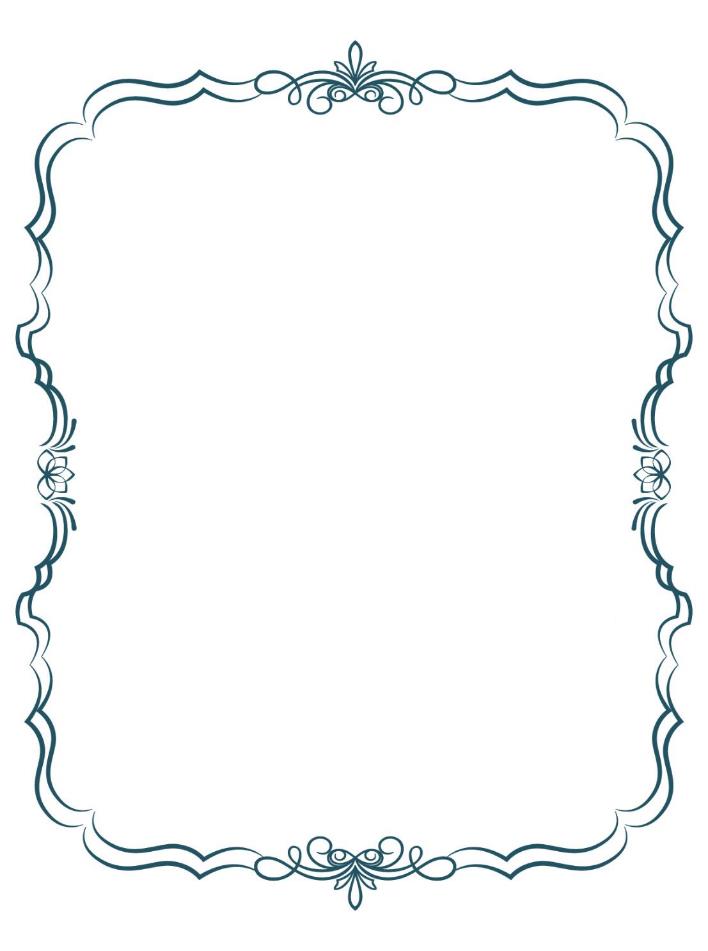 Unit OverviewNarrowing the Gap between the Rich and the Poor Module 23Upholding the Core Values of our Society: Narrowing the Gap between the Rich and the PoorContent Part 1: The gap between the rich and the poor in Hong Kong      Task 1: Who are the poor?       Task 2: What indicators are used to measure the gap between the rich and the poor?      Language Support I: Comparing and contrasting using “times”      Task 3: Is the gap between the rich and the poor getting wider?
     Language Support II: Describing trends and changes using verbs and  
     adverbs Part 2: Narrowing the gap between the rich and the poor Task 1: What is the impact of the wide gap between the rich and the poor? Task 2: What efforts have been made to reduce the rich-poor gap in Hong Kong?  Task 3: Narrowing the rich-poor gap in Hong Kong: Some constraints and possible ways outPart 3: My vocabulary bank and learning recordTask 1: Finding useful expressions for “Narrowing the Gap between the Rich and the Poor” Task 2: My choice of the most useful words and expressions Task 3: My learning record of “Narrowing the Gap between the    Rich and the Poor”Part 1: The gap between the rich and the poor in Hong KongMany people living in Hong Kong have an acceptable living standard and have the basic things they need, such as food and daily necessities. However, images on television often highlight the differences that exist between different people in Hong Kong. Contrasts in their income, living conditions and everyday meals are very obvious. How wide do you think the gap is between the rich and the poor in Hong Kong?  Task 1: Who are the poor?Read the following story of two families in Hong Kong. Then answer the following questions. A tale of two familiesJohn Chan is a waiter working in a tea restaurant. His wife is on a two-way permit. He lives with his wife and very young daughter in a sub-divided flat in Sham Shui Po.Alvin Hau is a doctor in a private hospital. His wife is a senior manager in an international company. He lives with his wife and three children in the Mid-Levels, with a Filipino maid taking care of the chores. Compare the way of life of the two families.In the following table, circle the appropriate words in rows (a) – (g); andfill in the blanks or write sentences in rows (1)-(7). 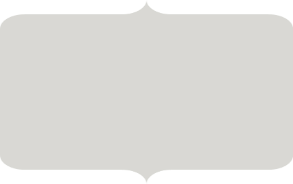 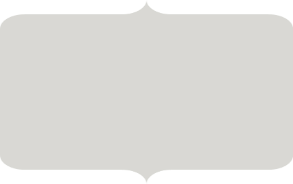 Which family has a poorer way of life? Give evidence to support your answer.  [Hint: Refer to the table in (a).]_________________________________________________________________________________________________________________________________________________________________________________________________________________________________________________________________________________________________________________________________________________________________________________________________________________________________________________________Refer to the information in the story. Which factor has a major effect on their different ways of life? _______________________________________________________________If the factor mentioned in (c) is used as an indicator to classify whether the people are rich or poor, do you think that John is poor? Why or why not?__________________________________________________________________________________________________________________________________________________________________________________________________________________________________________________________________________________________________________________________________________________________________________________________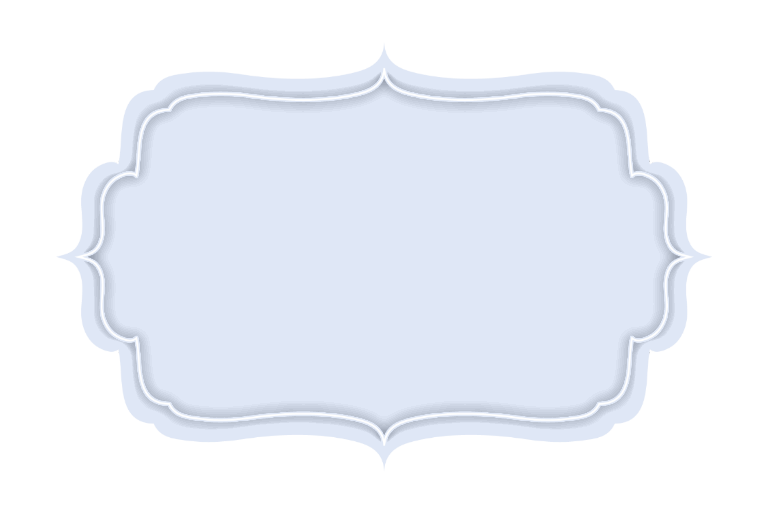 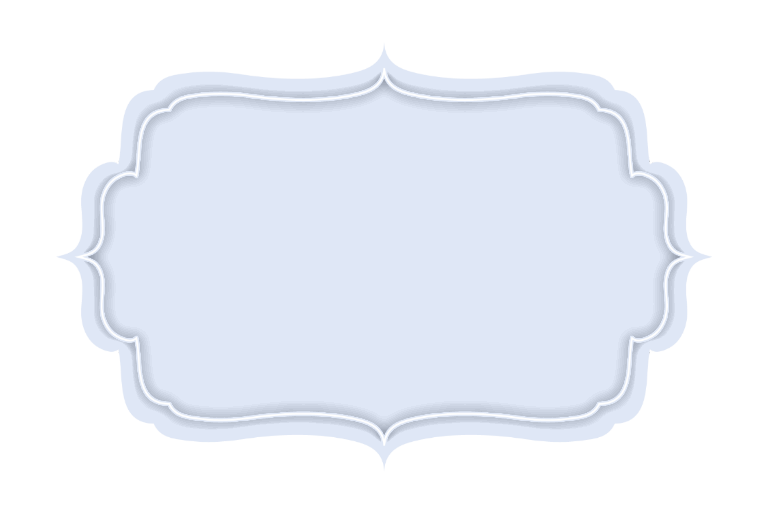 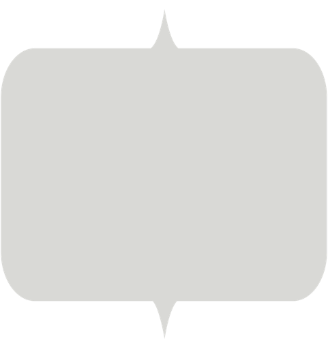 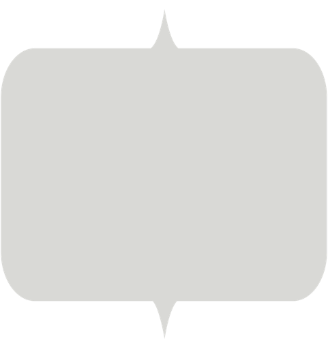 How can we identify who are poor in Hong Kong? 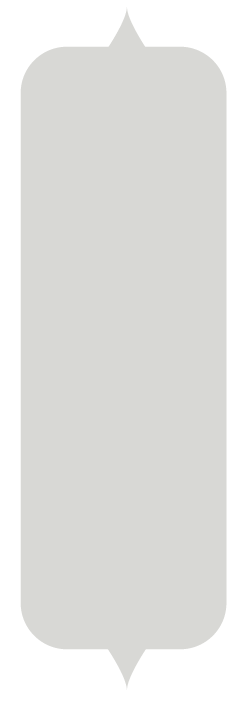 The answer in Question 1(d) shows that there is no absolute answer as for one is rich or poor based on the income level only. We also need to consider if the income earned can meet the minimum level of basic needs. This minimum level of income varies in different countries or regions. In Hong Kong, it was set at 50% of the median household income. This is also called the poverty line. Anyone living below that line is considered to live in poverty. Refer to the box below for more information on the median household income and the poverty line.Median household income refers to the household income that is in the mid-point of the data set arranged in order. Suppose there are only seven households in a region and their incomes are arranged in an ascending order:The fourth value is in the mid-point of the data set, so the median is $12,000. Poverty line = median household income x 50% = $12,000 x 50% = $6,000Refer back to the story of John’s family and the table below.Poverty Line in Hong Kong in 2018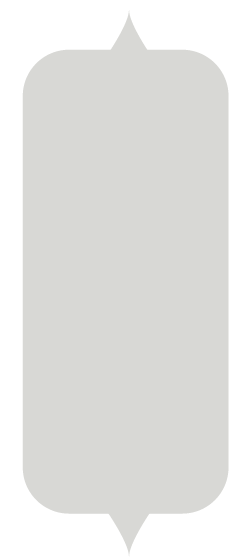 			Source: https://www.censtatd.gov.hk/hkstat/sub/so461.jspBased on the information in Question 1, is John’s family living in poverty? Why or why not? _____________________________________________________________________________________________________________________________________________________________________________________________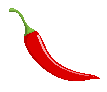 Do you think that poverty line is a good indicator to measure poverty in Hong Kong? Why or why not? ___________________________________________________________________________________________________________________________________________________________________________________________________________________________________________________________________________________________________________________________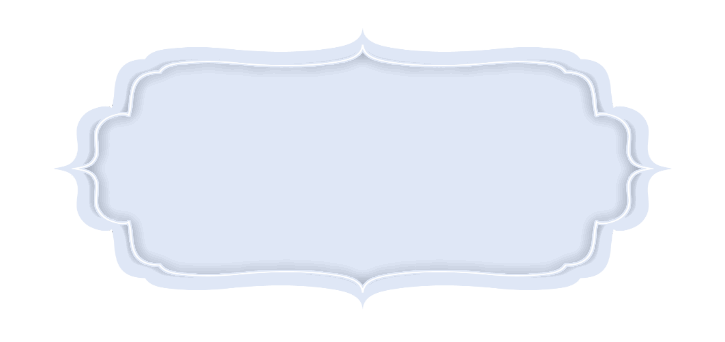 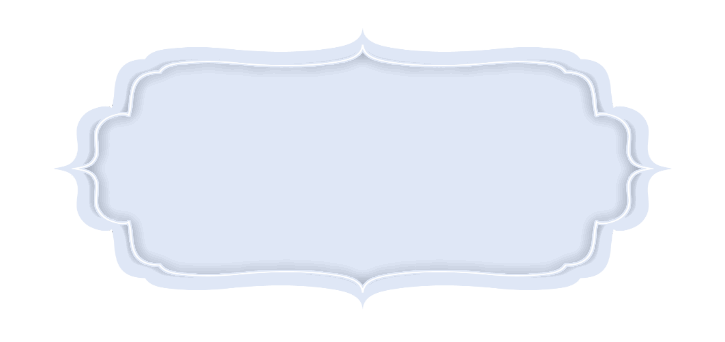 3. Who are living in poverty in Hong Kong? Read Source 1 and answer the following questions. Source 1: Percentage of people/households living in poverty in terms of poverty ratehttps://www.censtatd.gov.hk/hkstat/sub/sp461.jsp?productCode=B9XX0005https://www.povertyrelief.gov.hk/pdf/Hong%20Kong%20Poverty%20Situation%20Report%20on%20E
thnic%20Minorities%202016.pdf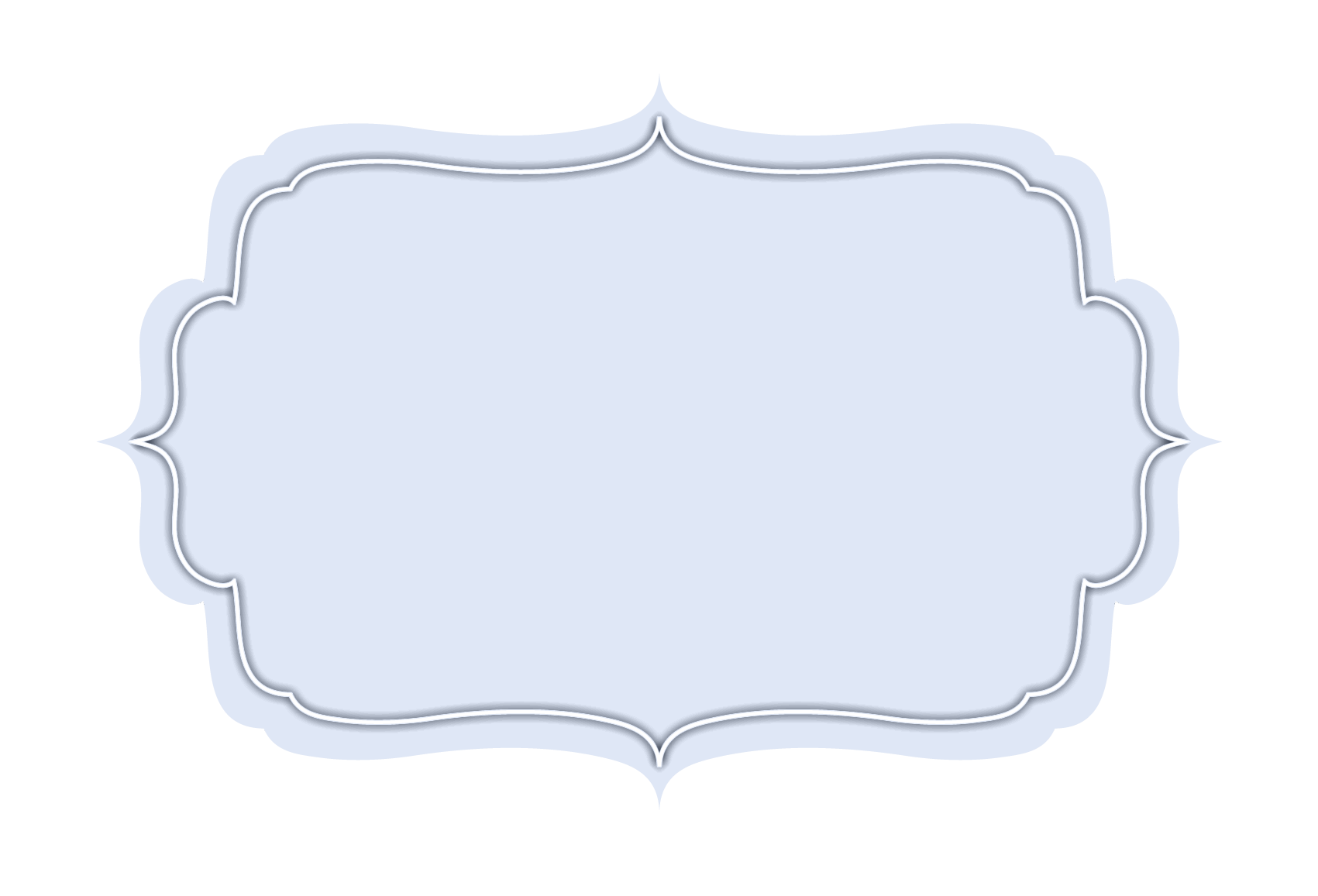 Refer to Source 1. Which age group has a higher poverty rate? _______________________________________________________________Explain why single-parent households and new-arrival households have high poverty rates.___________________________________________________________________________________________________________________________________________________________________________________________________________________________________________________________________________________________________________________________(c) Explain why some of the ethnic minorities live in poverty.	____________________________________________________________________________________________________________________________________________________________________________________________________________________________________________________________(d) Explain why there are working households living in poverty.      _____________________________________________________________      _____________________________________________________________     _____________________________________________________________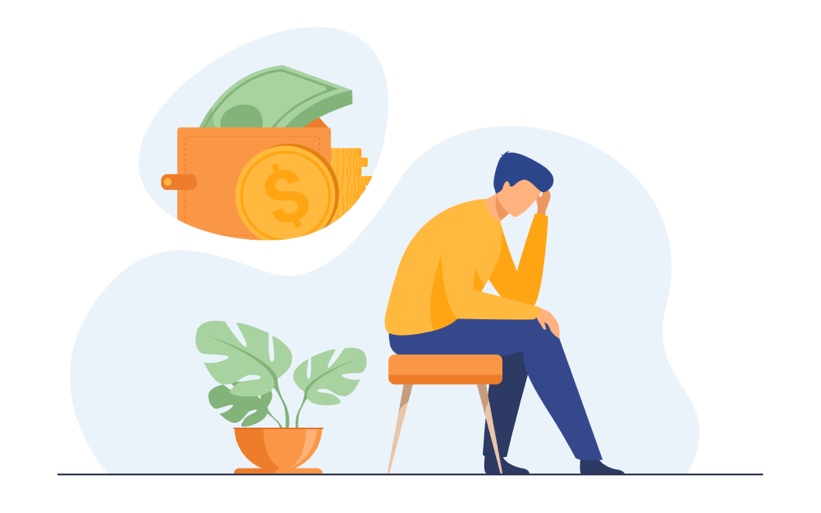 Task 2: What indicators are used to measure the gap between the rich and the poor?The gap between the rich and the poor refers to the difference in income among people. While Hong Kong is generally considered a rich city internationally, the distribution of income is unequal. It was reported that in Hong Kong, 1.4 million of people were below the poverty line in 2017. In other words, about one in five are living in poverty in this “rich city”. To understand more clearly the income inequality between the rich and the poor, the indicator “Gini Coefficient” is frequently used. In addition to the Gini Coefficient, “Income distribution by decile groups” is another indicator measuring income inequality. Refer to the box below for more information.Income distribution by decile groupsIncome distribution by decile groups refers to the practice of tracking the changes of the median household income over years among different income groups. First, the working population is evenly divided into 10 groups, with the lowest income group (called “1st decile group”) on one end and the highest income group (called 10th decile group) on the other. Then, calculate the median income of each decile group. By looking at the differences of the median income among different groups, one can tell how wide the gap is between the rich and the poor in the society.   The table below shows facts of the income distribution in Hong Kong in 2016. Sources:https://www.bycensus2016.gov.hk/en/bc-mt.htmlhttps://www.bycensus2016.gov.hk/en/bc-mt.html?search=D110https://www.bycensus2016.gov.hk/data/Press_release_income_distribution_09.06.2017_Eng_Tables.pdfWe can compare the difference in the amount of two things using the word ‘times’. 	e.g.  	The median income of the 10th decile group 					     Vs 			The median income of the 1st decile group   Notice the use of the words ‘that of’ which replaces ‘the median income of’ in the second noun phrase with possession.What was the Gini coefficient (correct to 2 decimal places) in Hong Kong in 2016?____________________________________________________________________________________________________________________________________How many times is the median income of the 10th decile group that of the 1st decile group in Hong Kong in 2016? [Hint: Refer to Language Support I. Give figures correct to 1 decimal place.]______________________________________________________________________________________________________________________________________________________________________________________________________How do you describe the gap between the rich and the poor in Hong Kong in 2016? Give evidence to support your answer. [Hint: Use figures from the two indicators.]______________________________________________________________________________________________________________________________________________________________________________________________________________________________________________________________________________________________________________________________________________________________________________________________________________________________________________________________________________Task 3: Is the gap between the rich and the poor getting wider?While many people living in Hong Kong can afford the basic necessities, Hong Kong actually faces the problem of income inequality. As shown in the indicators in Task 2, the gap between the rich and the poor is wide. The Gini Coefficient even reaches above the “warning line”. In this task, we will look at the changes in the trend of the gap between the rich and the poor in Hong Kong.Read the following three sources and answer the questions.  Source 2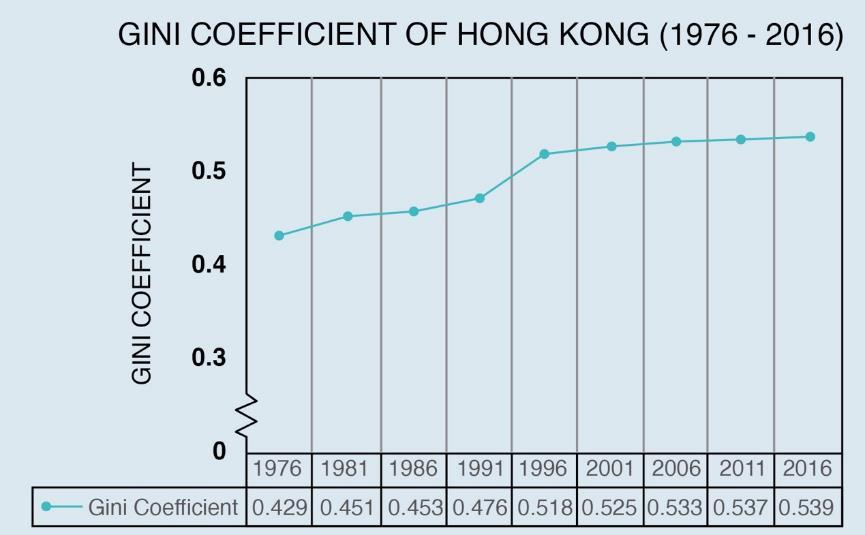 Source: Census and Statistics Department announces results of study on household income distribution in Hong Kong [9 Jun 2017]. Retrieved on 10 August 2017.  http://www.censtatd.gov.hk/press_release/pressReleaseDetail.jsp?charsetID=1&pressRID=4180Source 3Median Household Incomes (HK$) per month in Hong Kong (1996-2016)Source: Census and Statistics Department Source 4Percentage change of the median household incomes (HK$) per month in Hong Kong (1996-2016) 	There are many verbs describing an upward trend on a graph, such as increase, 	rise, grow and expand. Examples of verbs of opposite meaning that describe a 	downward trend are decrease, decline, fall and drop. 	Adverbs can be used to describe different rates of change on a graph.   	Now you can use a verb and an adverb to describe a change more accurately:e.g. The median household income decreased gradually by $600 in the past 10 years. 
The median household income decreased gradually from $3000 in 1996 to $2400 in 2006. 1. Based on Source 2, describe the general trend in the Gini Coefficient of Hong Kong from 1976 to 2016. How do you describe the gap between the rich and the poor in the past 40 years? ________________________________________________________________________________________________________________________________________________________________________________________________________________________________________________________________________2. 	Are the changes in the values of the Gini Coefficient the same or different over the years? [Hint: Compare the rate of change among three periods: 1976-1996, 1996-2006 and 2006-2016.]__________________________________________________________________________________________________________________________________________________________________________________________________________________________________________________________________________________________________________________________________________3. 	Based on the answer in Question (2), circle the correct description of the changes in the trend of the gap between the rich and the poor in Hong Kong since 1976. The gap between the rich and the poor has been widening at an increasing / a decreasing rate in Hong Kong since 1976.4.   Which period, 1996-2006 or 2006-2016, has a bigger difference of the percentage change of the median household income between the two decile groups? Support your answer with data. ____________________________________________________________________________________________________________________________________________________________________________________________________________________________________________________________________________________________________________________________________________________________________________________________________________5.  With the help of the answer in Question 4, describe the correct description of the changes the gap between the rich and the poor from 1996 to 2016. Circle where appropriate. The gap between the rich and the poor widened at an increasing / a decreasing rate from 1996 to 2016. The reason is that  _  		____________________	_____________________________________________________________________________________________________________________________________________________________________________________________________________________________________________________________________Part 2: Narrowing the gap between the rich and the poorIn Part 1, we learnt that the gap between the rich and the poor increased at a decreasing rate in recent years, which is good news. However, the fact that the income of the top 10% of the households was 34.8 times that of the poorest 10% of the households in Hong Kong in 2016 shows that the rich-poor gap is enormously big. High income inequality is likely to bring negative impacts on the society, such as the lack of social harmony and social cohesion. In this part, we will study the possible negative impacts of the large rich-poor gap, and discuss the measures made to narrow it. Task 1: What is the impact of the wide gap between the rich and the poor? The following are possible harmful effects brought by a wide rich-poor gap. With reference to “A tale of two families” in Part 1, fill in the boxes using the words in the box below. 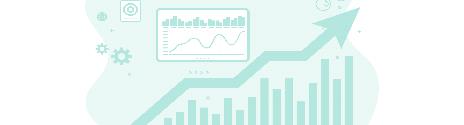 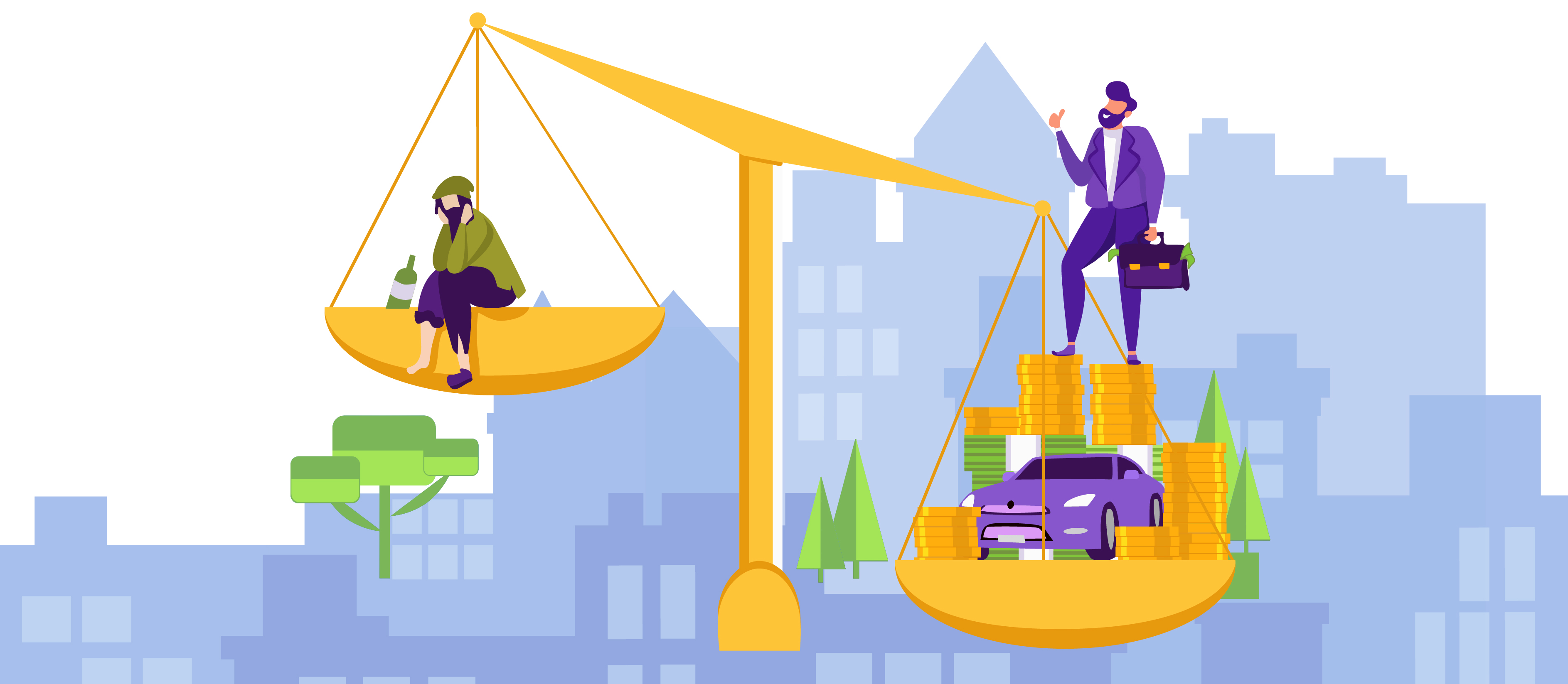 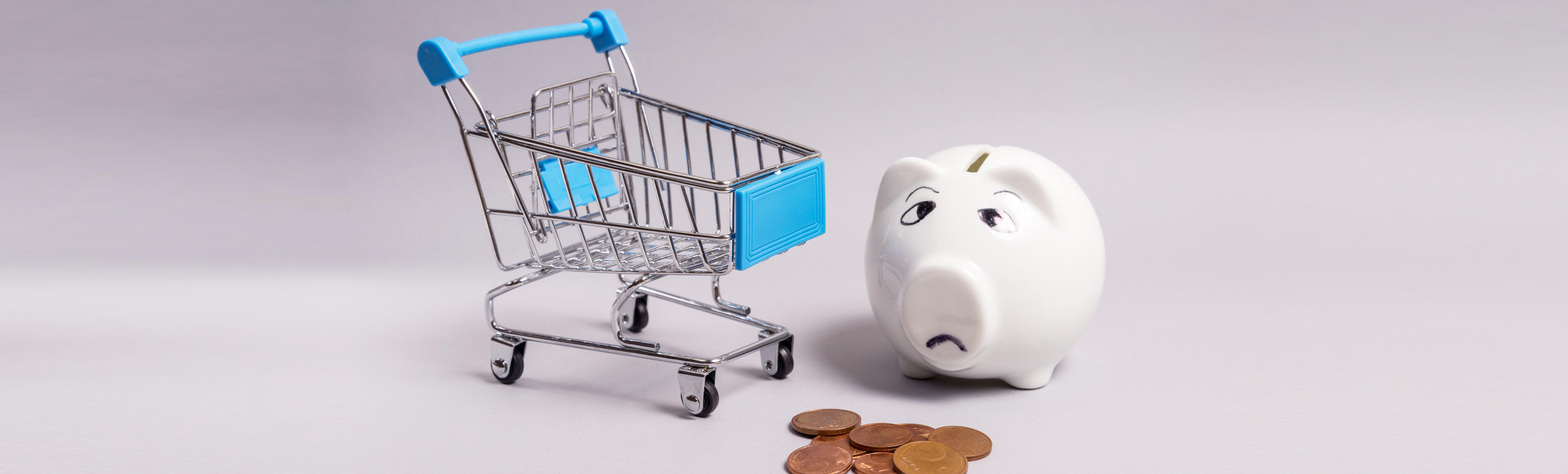 Refer to “A tale of two families” in Part 1 and answer the following questions.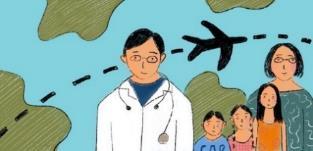 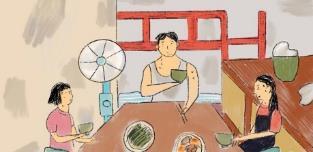 Which social class does John’s family belong to, grass roots, middle-income group or high-income group? How do you know? John’s family belongs to the ___________________________ because the monthly income of his family is ___________________ and he and his wife own / do not own any property. Which social class does Alvin’s family belong to, grass roots, middle-income group or high-income group? How do you know? [Hint: Follow the structure of the answer in (a) above when answering the question]______________________________________________________________________________________________________________________________What is the quality of life that John’s family has? Explain how that kind of life may affect his daughter’s future. [Hint: Refer to Question 1.]____________________________________________________________________________________________________________________________________________________________________________________________________________________________________________________________If John’s daughter has less opportunity to climb up the social ladder in the future, what social problem will occur? _____________________________________________________________________________________________________________________________________________________________________________________________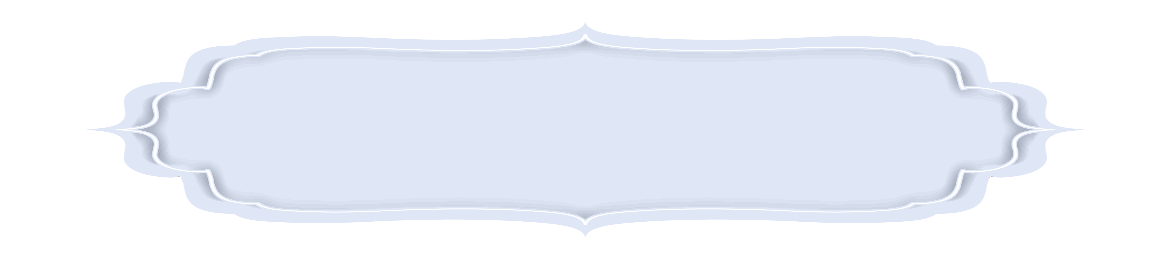 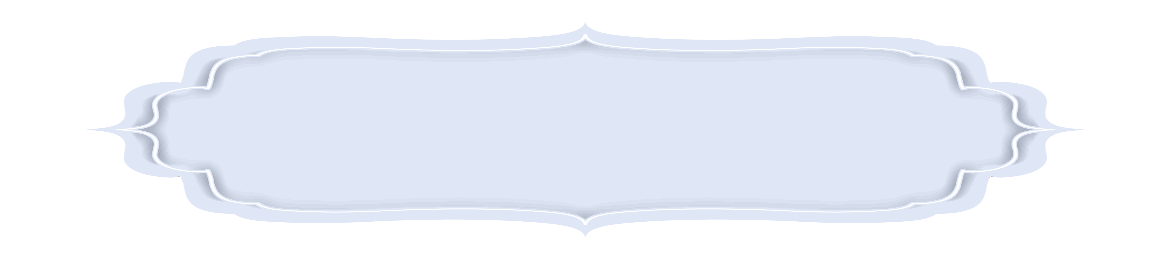 Task 2: What efforts have been made to reduce the rich-poor gap in Hong Kong?In the previous task, we have learnt that the wide gap between the rich and the poor may bring harmful effects to our society. In recent years, the government, non-governmental organizations (NGOs) and individuals have made efforts to reduce the rich-poor gap. The Hong Kong Government has introduced measures to reduce the rich-poor gap in different ways. In the table below, fill in the types of measures in the first column using the words given below.Educational allowance 	Employment support      Social security system	Medical and housing benefits 	TaxationThe measures (1)-(14) above can be classified into seven ways of reducing the gap between the rich and the poor. Complete the table using some of the ways in the box below. Insert numbers in the last column where appropriate. Reducing income inequality Helping the less privileged to climb up the social ladder Reducing the cost of living of the low-income group 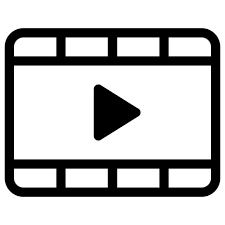 The video shows how three underprivileged children, namely Nadya (0’00-3’05), Alice (3’06”-4’14”) and Eric (4’55”-5’26’), are helped by different groups in Hong Kong. As you watch the video, put down the information about the assistance the children receive in the following forms.    Name: Nadya (0’00-3’05)  Sex: Female   Age: 8   Place of birth: Hong Kong   Nationality: Indian-Indonesian   Other information: She lives in a tiny ________________________flat.     She actively joins different programmes organised by NGOs. Organisation(s) that provide(s) assistance: _______________________________________________________________________________Assistance received: _________________________________________________________________________________________________Improvement made: _______________________________________________________________________________________________  Name: Alice (3’06”-4’14”)  Sex: Female   Age: 8  Place of birth: Hong Kong   Nationality: Chinese  Other information:    She comes from a single-parent family. She lives in a cage house. Her mother is on a two-way permit and * can / cannot work. She uses Alice’s welfare to make a living. 				 (*circle where appropriate)Organisation(s) that provide(s) assistance: ______________________Assistance received: ________________________________________Improvement made:  Alice’s basic needs are supported.   Name: Eric (4’55”-5’26’)  Sex: Male   Age: 9  Place of birth: Hong Kong   Nationality: Chinese  Other information:	He and his mother live in a public housing.Who provide(s) assistance? ___________________________________________________________________________________________Assistance received: _________________________________________________________________________________________________Improvement made: ________________________________________From these three cases, we can find that different parties, namely, the government, non-governmental organisations (e.g. Mission Bridge) and individuals put a lot of resources to help the underprivileged children. What types of resources does each of the parties provide to the children in the video?____________________________________________________________________________________________________________________________________________________________________________________________________________________________________How can the types of resources mentioned in (i) help to reduce the gap between the rich and the poor? (Hint: Refer to the diagram “Wide gap between the rich and the poor” in Task 1 as well as  the case of Nadya for ideas)_________________________________________________________ _______________________________________________________________________________________________________________________________________________________________________________________________________________________________________________________________________________________________________________________________________________________________________________________________________________Task 3 Narrowing the rich-poor gap in Hong Kong: Some constraints and possible ways outIn Task 2, we understand that the Government has initiated a number of measures to narrow the rich-poor gap in Hong Kong. However, they do not come without constraints. Complete the table below using the words given. The first has been done as an example.Decrease in the revenue of government 		Progressive tax systemIncreasing labour costs for employers  	Increase in government spending	   	Setting the minimum wageWork Incentive Transport Subsidy SchemeYou feel rather strongly on the wide rich-poor gap in Hong Kong. Express your views on this in your personal page of a social media platform. Title your writing as ‘Narrowing the gap between the rich and the poor in Hong Kong: some constraints and possible ways out’. The content which you want to include are as follows: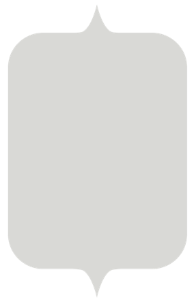 Data File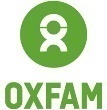 Adapted from source: https://www.oxfam.org.hk/en/what-we-do/development-programmes/hong-kong/povertyinhongkongandoxfamsadvocacywork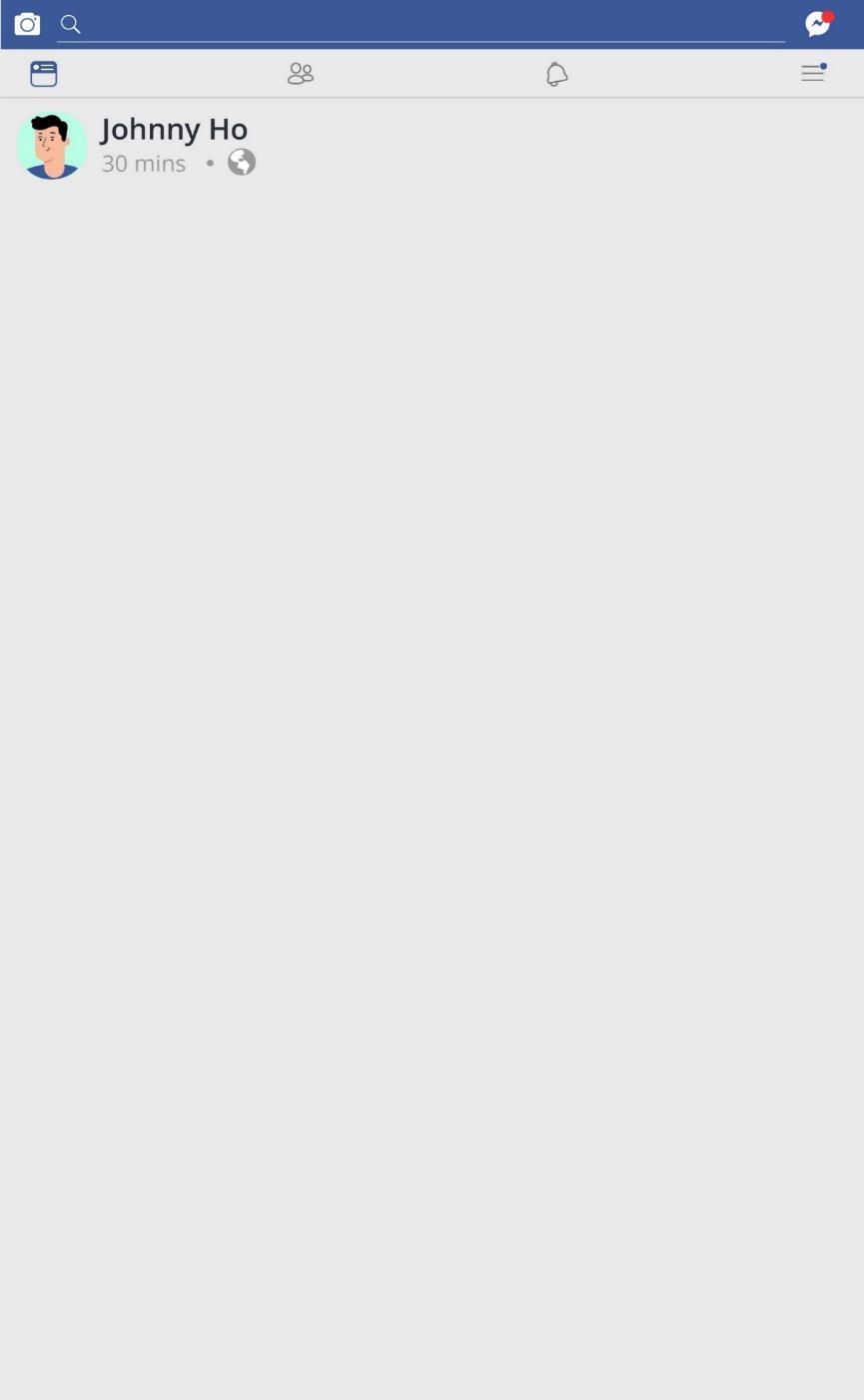 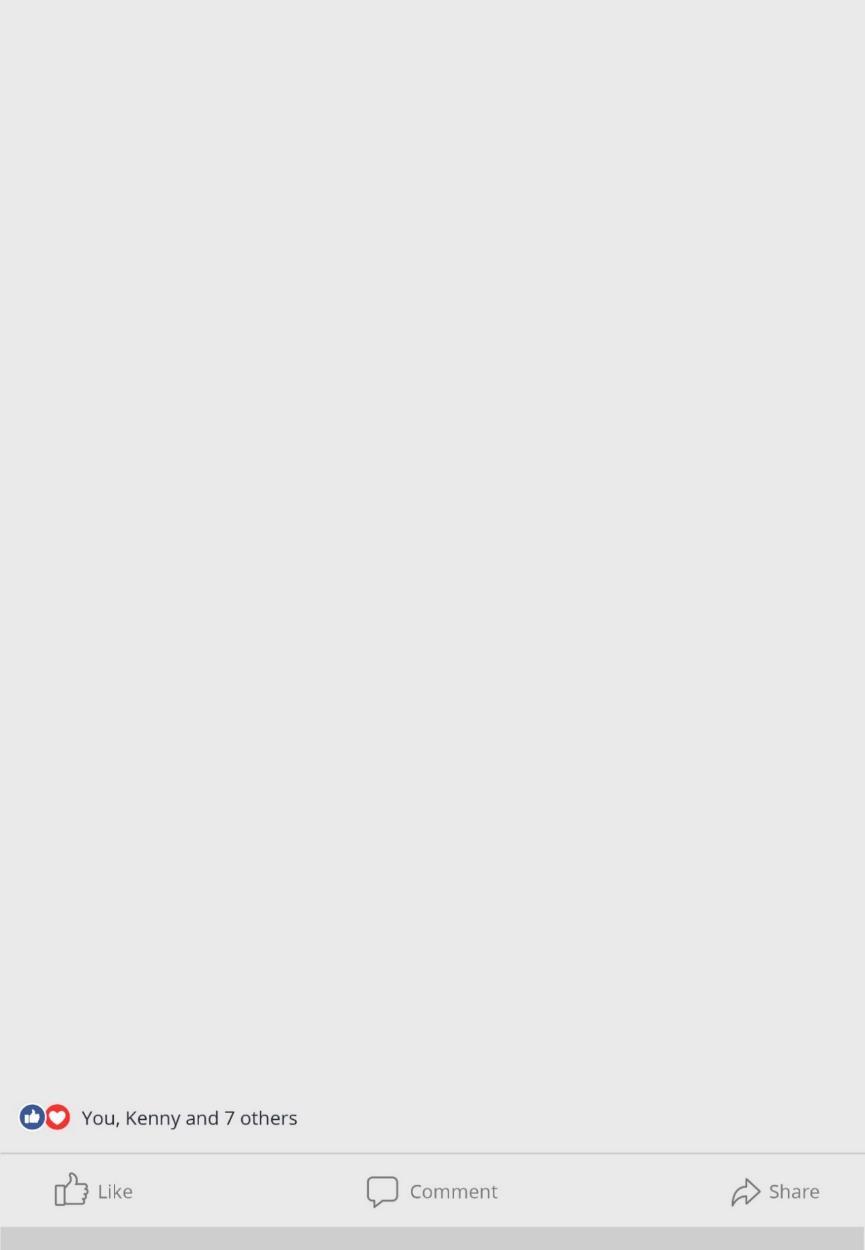 Peer evaluation Give your essay in Question 2 to your neighbouring classmate and ask him/her to complete the peer evaluation form below. Remind your classmate to sign the form before returning it to you.Peer Evaluation Form* You are encouraged to write down a few words to give encouragement and support to your classmate such as “Nice work!”, “Interesting”, “I like the way you write about ….”,“You are making good progress.”, “Your work will be better if you can ….”, “More effort is needed, especially in …Part 4:  My vocabulary bank and learning record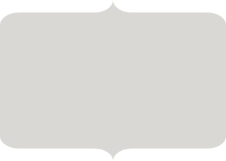 In this part, you will revise the topic vocabulary and assess your learning. 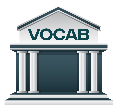 My vocabulary bank Task 1 Finding useful expressions for “Narrowing the Gap between the Rich and the Poor” Fill in the blanks of the subject-specific vocabulary, general academic vocabulary and linking words from two parts in the unit. Some are already done as examples. The Gap between the rich and the poor in Hong KongNarrowing the Gap between the rich and the poor in Hong Kong Task 2 My choice of the most useful words and expressions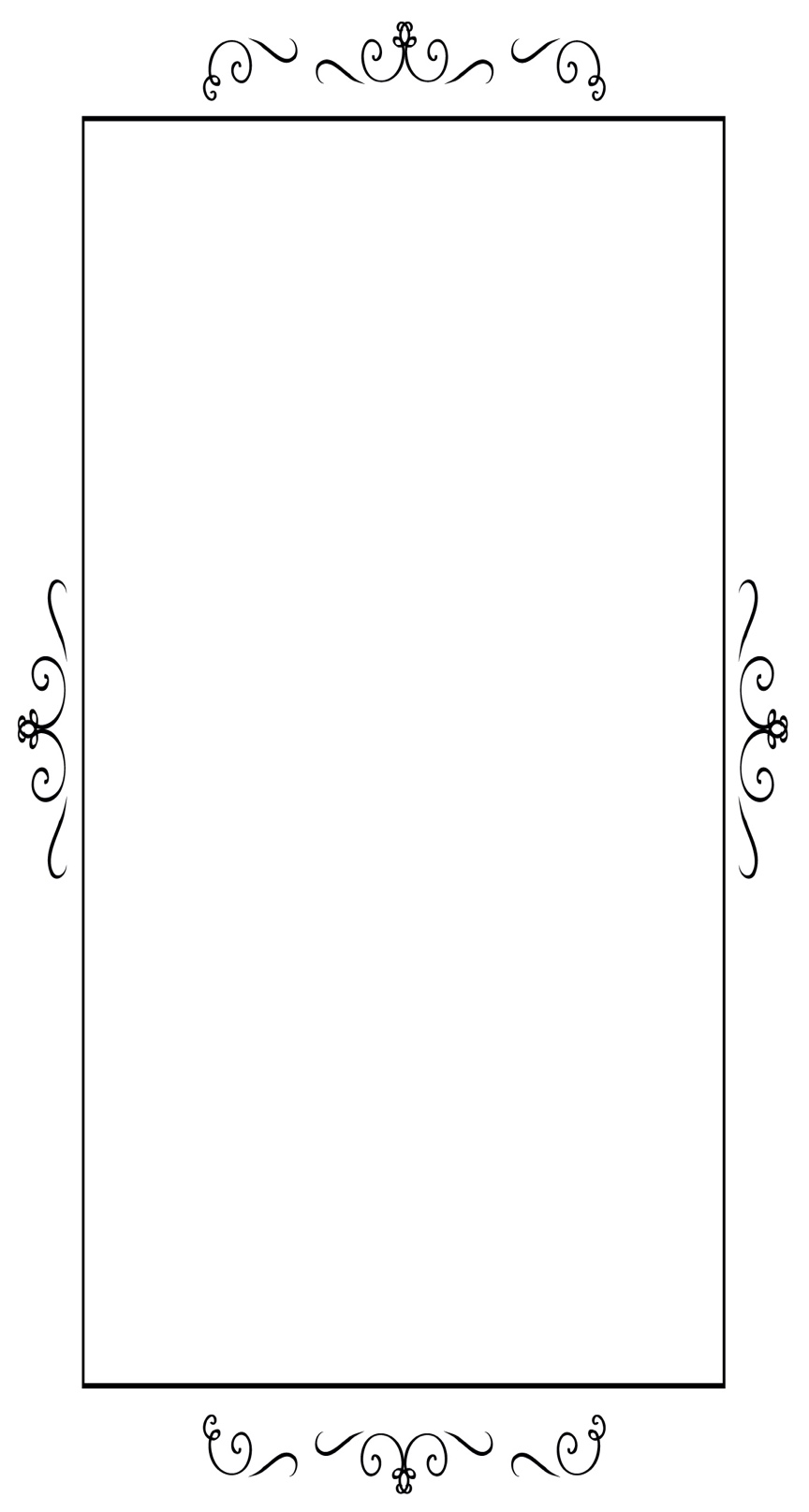 In the space below, write:FIVE top most useful subject-specific words, FIVE general academic words, and THREE linking words you have learnt in this unit.Compare your choice with your neighbouring classmate; see if there are similarities and differences and discuss.Subject-specific words____________________________________________________________________________________________________________________________________General academic words____________________________________________________________________________________________________________________________________Linking words__________________________________________________________________Task 3  My learning record of “Narrowing the Gap between the Rich and the Poor”Put a tick (√) if you think you can manage the item in this unit.Do I know …Strand6Module Upholding the core values of our society:Narrowing the Gap between the Rich & the PoorLearning ObjectivesContent:Students can:tell some indicators available (e.g. Gini coefficient) for measuring the gap between the rich and the poor; describe the changes in the trend of the gap; describe the negative impacts of the wide gap;list the efforts as well as the constraints of the government, non-governmental organizations and individuals in narrowing the gap between the rich and the poor in Hong KongLanguage: Students can:tell and use the key terms about the gap between the rich and the poor;use the following language functions correctly and appropriately:comparing and contrasting using “times”describing trends and changes using verbs and adverbs John can only afford to rent a sub-divided flat with shared kitchen and toilet because he earns around HK$10,000 per month. His daughter has to study on her bunk bed after school.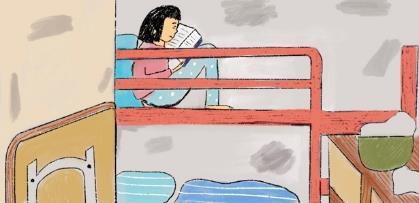 His wife cannot work. She does all the housework and looks after her daughter most of the time. 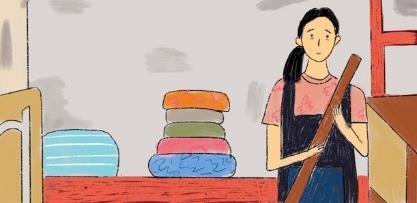 (c) The family usually break a meal in batches for 2 days. They seldom dine out. As the electricity fee is high, they avoid switching on an air-conditioner even in hot summer. 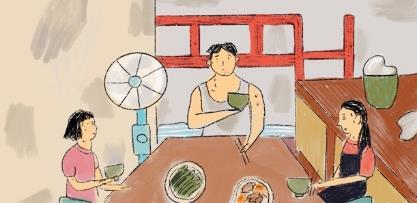 (d)  The family spends most of their 	income on rent. The costs of food 	and transport are also high. John 	cannot spare much money for their 	daughter to join any tuition or 	interest classes.  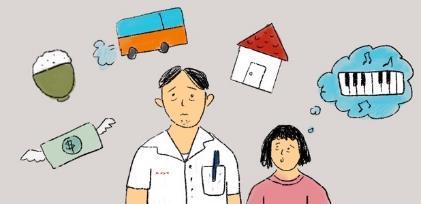 Alvin and his family own a modern two-storey apartment. It is comfortably furnished. 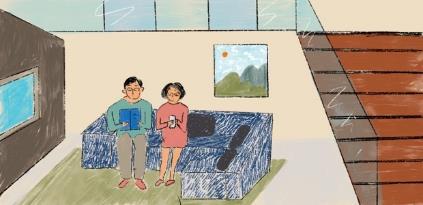 Alvin earns $100,000 per month and the benefits include one month’s annual leave. He has a holiday trip with his family every year. 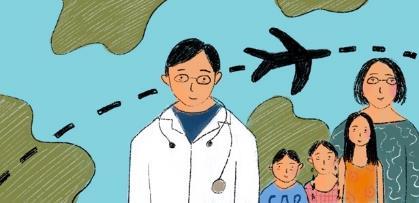 The Filipino maid does all the housework. She prepares the breakfast for the family every morning. A private driver picks the children up to school.  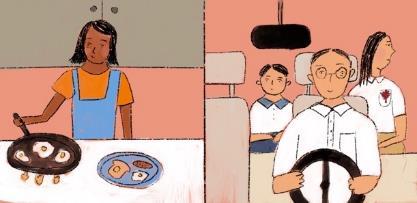 The family spends most of their income on children’s education, recreation and investments; and food takes up only a small portion of their income. 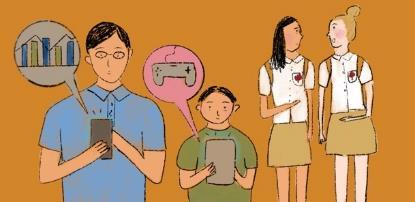 John’s familyAlvin’s familyAlvin’s familyTypes of job(a)(low-skilled / professional) (high-paid / low-paid) (low-skilled / professional) (high-paid / low-paid)Types of job(1)John has a ______________ and _______________ job.Alvin _________________________________________John’s familyAlvin’s familyAlvin’s familySpending patterns(b) (rent / food / recreation / investment / education)(rent / food / recreation / investment / education)Spending patterns(2)John’s family spends most of their income on ________________________________________________________Alvin’s family ________________________________________________________________________________Leisure (c)(no / holiday) (no / holiday)Leisure (3)John takes / does not take holiday trips with his family for leisure. Alvin _________________________________________Adequacy of resources and access to quality education (d)(adequate / inadequate)(more / less) (adequate / inadequate)(more / less)Adequacy of resources and access to quality education (4)John’s daughter has ____________ resources for improving her studies and gains ___________ access to quality education. Alvin’s children ______________________________________________________________________________________________________Food quality(e)(higher / lower)(higher / lower)Food quality(5)John’s family eats _________ quality food. Alvin’s family ____________ _______________________Transport(f)(private / public) (private / public) Transport(6)John and his family use ___________ transport. Alvin and his family ______________________________. Living condition(g)(bad / excellent)  (comfortably / poorly)(bad / excellent) (comfortably / poorly)Living condition(7)Living condition is _____________ and the flat is ____________-furnished.Living condition __________ _______________________ _______________________.$7,000$10.000$11,000$12,000$12,500$14,500$15,000Types of householdPoverty line ($)One-person household4,000Two-person household10,000Three-person household 16,500Gini CoefficientGini Coefficient is commonly used as an indicator to show the gap between the rich and the poor among various social strata. Some academics define that Gini Coefficient ranges from value 0 to 1. Greater value of Gini Coefficient means greater inequality in income distribution. Gini CoefficientGini Coefficient is commonly used as an indicator to show the gap between the rich and the poor among various social strata. Some academics define that Gini Coefficient ranges from value 0 to 1. Greater value of Gini Coefficient means greater inequality in income distribution. 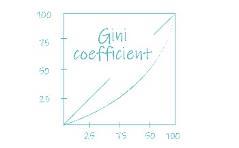 Generally, a value below 0.3 indicates a healthy situation, while a value greater than 0.4 reaches the “warning line” in developed countries. A value of 0.6 or above indicates a wide gap between the rich and the poor and a risk of social stability. It is a critical signal that the government concerned must note and take appropriate measures to address the problem. Read the following table for details.Generally, a value below 0.3 indicates a healthy situation, while a value greater than 0.4 reaches the “warning line” in developed countries. A value of 0.6 or above indicates a wide gap between the rich and the poor and a risk of social stability. It is a critical signal that the government concerned must note and take appropriate measures to address the problem. Read the following table for details.Generally, a value below 0.3 indicates a healthy situation, while a value greater than 0.4 reaches the “warning line” in developed countries. A value of 0.6 or above indicates a wide gap between the rich and the poor and a risk of social stability. It is a critical signal that the government concerned must note and take appropriate measures to address the problem. Read the following table for details.Value of Gini CoefficientMeaningMeaning0Income is perfectly equal in a society. In other words, everyone receives the same income.Income is perfectly equal in a society. In other words, everyone receives the same income.0.3 or belowIncome distribution is good.Income distribution is good.0.3-0.4Income distribution is normal.Income distribution is normal.Above 0.4Income distribution is unequal. This reaches the “warning line” of the developed countries.Income distribution is unequal. This reaches the “warning line” of the developed countries.Above 0.6Income distribution is extremely unequal. In other words, most of income is held by the one group of people and this may threaten social stability. Income distribution is extremely unequal. In other words, most of income is held by the one group of people and this may threaten social stability. 1Income distribution is perfectly unequal. In other words, a single individual has all the income in the economy.Income distribution is perfectly unequal. In other words, a single individual has all the income in the economy.  Noun phrase with possessionVerbNumber of timesNoun phrase with possessionThe median income of the 10th decile group was27 timesthat of the 1st decile group in Hong Kong in 2001.  Decile                               Yeargroup 1996200620161st (the poorest 10% of households) $3,000$2,400$3,29010th (the richest 10% of households)$70,000$78,000$114,500Decile groupPercentage change of the median household income(correct to 1 decimal place)Percentage change of the median household income(correct to 1 decimal place)Decile group1996-20062006-20161st (the poorest 10% of households) -20.0%+37.1%10th (the richest 10% of households)+11.4%+46.8%Difference of the percentage change of the two groups +31.4%+9.7%SubjectVerb(showing the direction of change)Adverb(showing the rate of change)Amount of differenceTime expressionThe median household income increased grewroserapidly sharplysteadilygradually slightlyslowly by ________(e.g. by 5%; by $600) from _____  to _____ (e.g. from $3000 to $2400)from ______ (year) to ________ (year)between ___(year) and _____ (year)in the past _____ yearsThe median household income decreased  declined fellrapidly sharplysteadilygradually slightlyslowly by ________(e.g. by 5%; by $600) from _____  to _____ (e.g. from $3000 to $2400)from ______ (year) to ________ (year)between ___(year) and _____ (year)in the past _____ yearsTypes of measuresExamples of measuresRelevance to reducing the rich-poor gap Social security systemComprehensive Social Security Assistance (CSSA) Scheme Providing financial assistance to the poor, the elderly and the disabled to meet their basic and special needsSocial security systemSocial Security Allowance (SSA) Scheme, e.g. Old Age Living AllowanceProviding financial assistance to the poor, the elderly and the disabled to meet their basic and special needsEducational allowance (3)	School Textbook Assistance Scheme and Student Travel Subsidy SchemeProviding resources to students from the low-income families for their study Educational allowance (4) Subsidy Scheme for Internet Access ChargesProviding resources to students from the low-income families for their study Educational allowance (5) Tertiary Student Finance Scheme - Publicly-funded ProgrammesProviding resources to students from the low-income families for their study Medical and housing benefits(6) Elderly Health Care Voucher   SchemeReducing the poor’s expenditure in two key areas: health and housingMedical and housing benefits(7) Medical fee waiverReducing the poor’s expenditure in two key areas: health and housingMedical and housing benefits(8) Public housing Reducing the poor’s expenditure in two key areas: health and housingEmployment support (9) Work Incentive Transport Subsidy SchemeLowering employees’ expenditure on travelling to and from work and encouraging them to stay in employmentEmployment support (10) Employment Programme for the Elderly and Middle-agedRaising employability and job prospect for aged employees through training Employment support (11) Manpower Development Scheme (including training courses)Raising employability and job prospect for those who lack qualifications through training Employment support (12) Setting up the Innovative and Technology BureauCreating new industries for better-paid jobs Employment support (13) Setting the minimum wage Helping to raise the poor’s living standard Taxation(14) Progressive tax system (the higher the income, the higher the tax rate)  Collecting more tax from the high-income group for providing social welfare to the low-income group Ways of reducing the gap between the rich and 
the poorMeasures (numbers)1Raising the income of the low-income group through financial assistance 1, 223, 4, 5, 6, 7, 8, 933, 4, 5, 11, 124Raising the income of the unemployed through employment105Raising the income of the working poor 11, 13614To know more about the efforts made by the government, NGOs and individuals, visit the following website to watch a video entitled ‘Rich City, Poor Kids’. 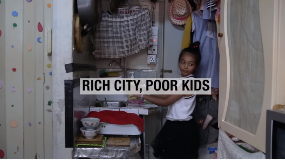 MeasureContentPotential constraints① Providing more affordable public housing The Government formulated the Long Term Housing Strategy (LTHS) in December 2014, aiming to provide more public rental housing (PRH) units and more subsidised sale flats (SSFs).Lack of land in Hong Kong②This keeps the tax burden of the middle-lower income groups low. ③It is set at HKD37.5/hour as of 2020.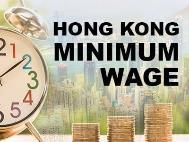 ④The low-income employees can reduce their cost of travelling to and from work after getting the subsidy. 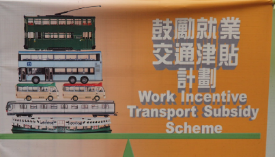 Part 1 Problem of income disparity in Hong Kong [Hint: Refer to Task 2. Figures of Gini Coefficient and Median Income by decile groups are helpful.] Part 2 Government measures and some constraints [Hint: Refer to Task 2 and Task 3.] Part 3 What NGOs and individuals can do to help[Hint: Refer to Task 2 and the Data File on the page that follows.]DescriptionFeedbackNo star= minimum score; 5 stars = maximum scoreAccurate figures of Gini Coefficient and Median Income by decile groups portray income inequality in Hong KongAdequate examples of government measures and some constraintsAdequate examples of what NGOs and individuals can doGood organization of the contentOptional: Do you want to give any written feedback* to your classmate? Signature:Do you want to write better answers to questions in Life and Society (Secondary 1-3)? Good writing comes from well-written paragraphs and sentences. And well-written paragraphs and sentences are built with proper English vocabulary. Generally, Englishvocabulary can be sorted into three groups: subject-specific (專科的) vocabulary, general academic vocabulary, and logical connectors (linking words). Subject-specific vocabulary: key concepts specific to a subject, namely Life and Society or Integrated Humanities.General academic vocabulary: Words that are used more often in written texts rather than informal conversations. They help us express ideas more precisely. Logical connectors (linking words): conjunctions and phrases that connect ideas.Subject-specific vocabularyGeneral academic vocabularyLinking wordsG______ between the rich and the poor (compound n.)Gini co_______________ (n.)   lncome dis_____________ by decile groups (compound n.)lncome in_____________(compound n.)Living st__________(compound n.)Low-s__________ jobs(n. ph.)Median H___________In__________ (compound n.)Po___________ line (compound n.)   Po___________ rate (compound n.)Resources (n.) Working p________ (n. ph.)Giving definition… refers to … (v. ph.)Ba_____ needs (n. ph.)B_____ bed (compound n.)Daily ne_____________(compound n.) De________ groups (n. ph.)  De_________ house (n. ph.)E_________ minorities (n. ph.)Look after (ph. v.)Sub__________ flat (n. ph.)Two-way per______ (n. ph.)Giving examplesSuch asShowing contrastWhileGiving reasonsAsAdding ideasAlsoInterpreting in another wayIn other wordsSubject-specific vocabularyGeneral academic vocabularyLinking wordsFairness (n.)Fin__________________ as_____________(n. ph.)G____ roots (compound n.)High in_______ g________ (compound n.)In______________ poverty (n. ph.)Low in_______ g_______ (compound n.)Mid___  in______ g______ (compound n.)Mi__________ wage (n. ph.)Non-governmentalor_____________ (n. ph.)P_______ donations (n. ph.)Public h__________ (n. ph.)Qua_______ (n.) of livingRights (n.)Social co_________ (n. ph.)Social har_________ (n. ph.)Social la__________ (n. ph.)Social sec_________ (n. ph.) Social ser_________ (n. ph.)Social wel________ (n. ph.)SubsidyTax____________(n.)Unemployed (n.)Affordable (adj.)Competitive (adj.)Constraints (n.)Curb (v.) High-t_______ industry (n. ph.)Incentive (n.)Less pri_________ (n. ph.) Measures (n.)Nurture (v.)On-the-job tr_______ (n. ph.) Policies (n.)Progressive (adj.)  Pro_______ price (compound n.)Self-con___________ (n.) Speculation (n.)St_______ duty (compound n.)Waiver (n.)Showing contrastHoweverItem:(√)1.the indicators measuring the gap between the rich and the poor in Hong Kong?2.the changes in the trend of the rich-poor gap in Hong Kong?3.the negative impacts of the big rich-poor gap?4.the efforts made by the government, non-governmental organizations and individuals in narrowing the rich-poor gap, the constraints and possible ways out?